РАСПИСАНИЕ ЗАНЯТИЙ БИОПСИЙНО-СЕКЦИОННОГО КУРСА 6 курс на кафедре патологической анатомииНА 2018 – 2019 ГОД (ВЕСЕННИЙ СЕМЕСТР)ПРИМЕЧАНИЯ: Продолжительность занятий: (7 ч х 3 дня=21 час.)08.00 - 09.30 09.45 - 11.15 11.30 - 13.00 13.15 - 14.00Зав. кафедрой, д.м.н., профессор                                     БАСИНСКИЙ В.А.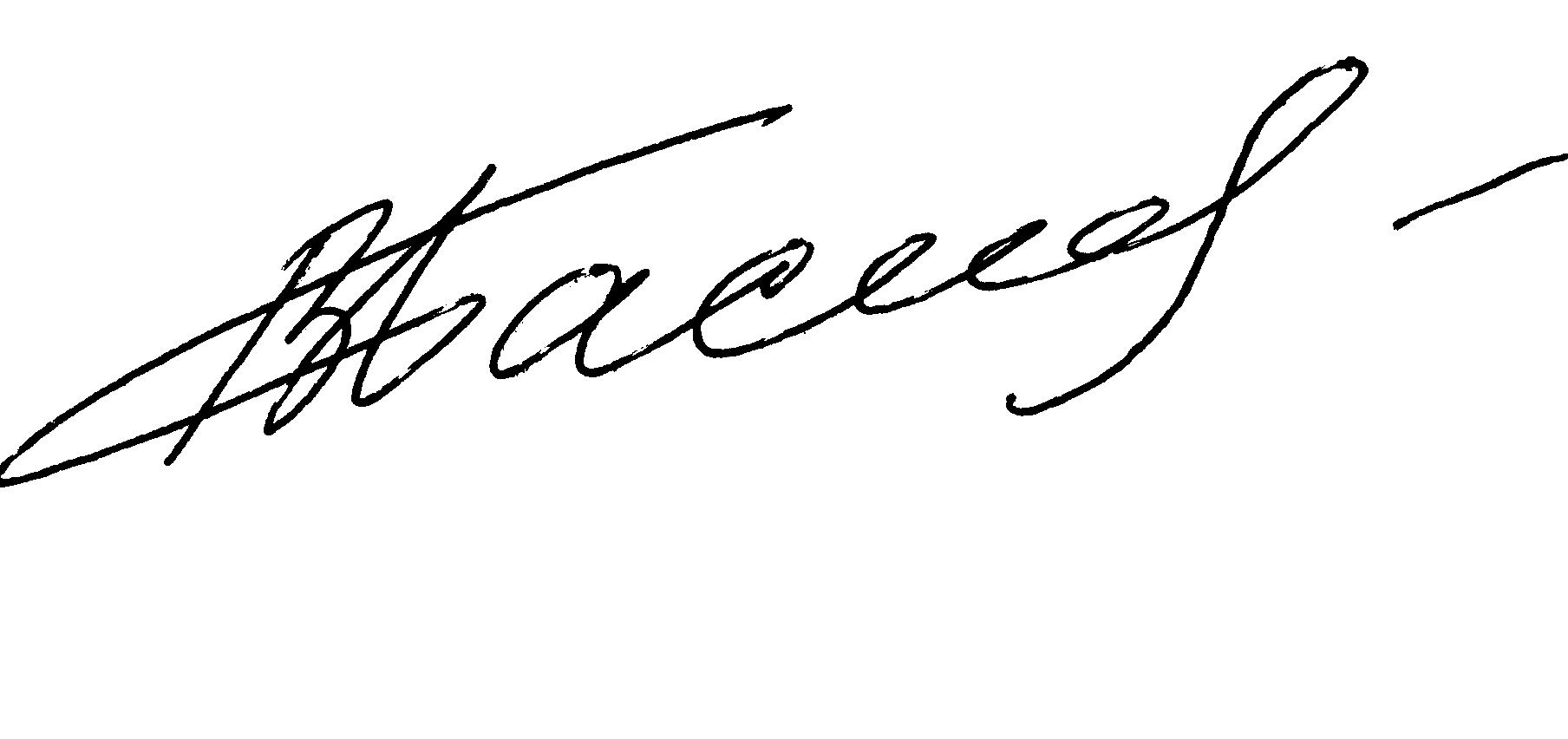 Nп\пДАТАГруппа, факультет, специальностьБаза проведения занятий, преподавательБаза проведения занятий, преподавательБаза проведения занятий, преподавательNп\пДАТАГруппа, факультет, специальностьКАФЕДРАБСМПГКБ№4101.02 – 05.02пт-вт8а ФИУ ОВПШАВ204.02 – 06.02пн-ср13 ПФ АНЕС. И РЕАН.ШОВ306.02 – 08.02ср-пт46 ЛФ ХИРУРГИЯКЕВ412.02 – 14.02вт-чт2 ЛФ ТЕРАПИЯШОВ/БКМ512.02 – 14.02вт-чт21 ЛФ ОВПКЕВ619.02 – 21.02вт-чт10а ФИУ ОВПКЕВ720.02 – 22.02ср-пт45 ЛФ ХИРУРГИЯБКМ822.02 – 26.02пт-вт10 ЛФ ОВПКЕВ928.02 – 04.03чт-пн7 ПФ ПЕДИАТРИЯБКМ1001.03 – 05.03пт-вт1р ФИУ ОВПКЕВ1106.03 – 11.03ср-пн15 ЛФ ОВПКЕВ1207.03 – 12.03чт-вт38 ЛФ АКУШ. И ГИН.БКМ1313.03 – 15.03ср-пт5а ФИУ ОВПКЕВ1414.03 – 18.03чт-пн41 ЛФ ОФТАЛЬМОЛ.БКМ1519.03 – 21.03вт-чт3р ФИУ ОВПКЕВ1620.03 – 22.03ср-пт35 ЛФ АКУШ. И ГИН.БКМ1722.03 – 26.03пт-вт17 ЛФ ОВПКЕВ1826.03 – 28.03вт-чт48 ЛФ ХИРУРГИЯБКМ1929.03 – 02.04пт-вт4а ФИУ ОВПКЕВ2001.04 – 03.04пн-ср27 ЛФ АНЕС. И РЕАН.БКМ2103.04 – 05.04ср-пт4 ПФ ПЕДИАТРИЯКЕВ2209.04 – 11.04вт-чт7 ЛФ ОВПБКМ2310.04 – 12.04ср-пт6 ПФ ПЕДИАТРИЯКЕВ2418.04 – 22.04чт-пн24 ЛФ ОВПБКМ2518.04 – 22.04чт-пн9 ЛФ ОВПЛЕВ2625.04 – 29.04чт-пн12 ПФ АНЕСТЕЗИОЛ.БКМ2725.04 – 29.04чт-пн1 ЛФ ТЕРАПИЯЛЕВ2830.04 – 03.05вт-пт43 ЛФ ХИРУРГИЯБКМ2903.05 – 10.05пт-пт3 ПФ ПЕДИАТРИЯКЕВ3011.05 – 14.05сб-вт31 ЛФ НЕВРОЛОГИЯБКМ3113.05 – 15.05пн-ср11 ЛФ ОВПКЕВ3216.05 – 20.05чт-пн25 ЛФ АНЕС. И РЕАН.БКМ3317.05 – 21.05пт-вт28 ЛФ АНЕС. И РЕАН.КЕВ/ЛЕВ3421.05 – 23.05вт-чт6а ФИУ ОВПКЕВ3524.05 – 28.05пт-вт23 ЛФ ОВПКЕВ/ЛЕВ3624.05 – 28.05пт-вт30 ЛФ НЕВРОЛОГИЯБКМ